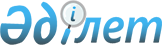 Көшені қайта атау туралыҚызылорда облысы Жалағаш ауданы әкімінің 2016 жылғы 23 қарашадағы N 15 шешімі. Қызылорда облысының Әділет департаментінде 2016 жылғы 20 желтоқсанда N 5676 болып тіркелді      "Қазақстан Республикасындағы жергілікті мемлекеттік басқару және өзін-өзі басқару туралы" Қазақстан Республикасының 2001 жылғы 23 қаңтардағы Заңына және "Қазақстан Республикасының әкімшілік-аумақтық құрылысы туралы" Қазақстан Республикасының 1993 жылғы 8 желтоқсандағы Заңына, Қызылорда облыстық ономастика комиссиясының 2016 жылғы 21 қыркүйектегі № 3 қорытындысына сәйкес Жалағаш ауданы Мақпалкөл ауылдық округінің әкімі ШЕШІМ ҚАБЫЛДАДЫ:

      1. Жалағаш ауданы Мақпалкөл ауылдық округі Мақпалкөл ауылындағы "Ә.Оңалбаев" көшесі "Мақсұт Нұрылдаев" есімімен қайта аталсын.

      2. Осы шешім алғашқы ресми жарияланған күнінен кейін күнтізбелік он күн өткен соң қолданысқа енгізіледі.


					© 2012. Қазақстан Республикасы Әділет министрлігінің «Қазақстан Республикасының Заңнама және құқықтық ақпарат институты» ШЖҚ РМК
				
      Мақпалкөл ауылдық округі әкімі

Б.Тұңғышбаев
